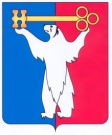 АДМИНИСТРАЦИЯ ГОРОДА НОРИЛЬСКАКРАСНОЯРСКОГО КРАЯПОСТАНОВЛЕНИЕ30.08.2016                                             г. Норильск                                                      № 452О внесении изменения в постановление Администрации города Норильска 
от 21.12.2015 № 632Руководствуясь статьей 144 Трудового кодекса Российской Федерации,      статьей 43 Устава муниципального образования город Норильск, постановлением Администрации города Норильска от 29.03.2016 № 181 «О системе оплаты труда работников муниципальных учреждений муниципального образования город Норильск», ПОСТАНОВЛЯЮ:Внести в Примерное положение об оплате труда работников муниципальных бюджетных учреждений, подведомственных Управлению по делам культуры и искусства Администрации города Норильска, утвержденное постановлением Администрации города Норильска от 21.12.2015 № 632 (далее – Положение), следующее изменение:пункт 2.8 Положения изложить в следующей редакции:«2.8. Минимальные размеры окладов по должностям руководителей, специалистов и служащих, профессий рабочих, не вошедших в квалификационные уровни ПКГ, устанавливаются в следующем размере:  ».Опубликовать настоящее постановление в газете «Заполярная правда» и разместить его на официальном сайте муниципального образования город Норильск.Настоящее постановление вступает в силу с 01.09.2016.И.о. Руководителя Администрации города Норильска                              А.П. МитленкоДолжности, не отнесенные к ПКГ:Минимальный размер оклада, руб.главный инженер6675закройщик4193макетчик театрально-постановочных макетов4193реставратор архивных и библиотечных материалов4193ведущий специалист4592